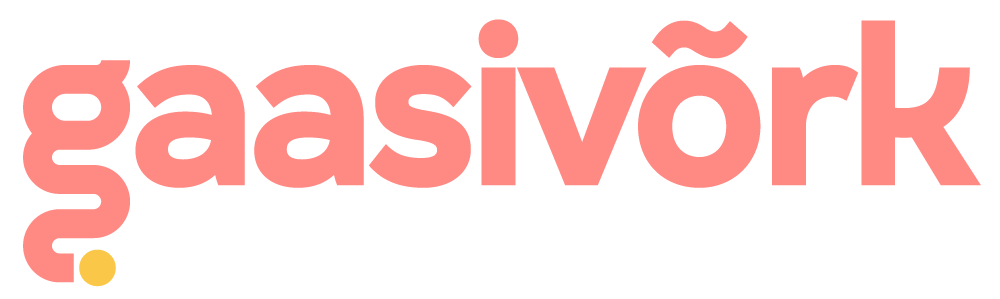 Kliendipaigaldise andmedklientVõrgulepingu ÜLESÜTLEMINEAvalduse saate saata digiallkirjastatult e-posti teel aadressil vorgulepingud@gaas.ee või tavapostiga aadressil AS Gaasivõrk, Gaasi 5, 13816 Tallinn.AADRESS (tänav, maja, korter, linn, vald, maakond)Mõõtepunkti EIC kood või kehtiva võrgulepingu numberEES- JA PEREKONNANIMI / ETTEVÕTTE NIMIISIKUKOOD / REG.KOODKONTAKTAADRESSTELEFONE-POSTI AADRESSETTEVÕTTE KONTAKTISIKKäesolevaga teatan, et ütlen üles antud kliendipaigaldise osas kehtiva võrgulepingu seoses:  kliendipaigaldise omaniku vahetumisega või muul põhjusel kliendipaigaldise kasutusõiguse lõppemisega (sh üürilepingu lõppemisega) ning:võrgulepingu kehtivuse viimaseks päevaks on ______________  (vähemalt 1 kuu  pärast avalduse esitamist)minule teadaolevalt on uue kliendi kontaktandmed (nimi, e-post, telefon) järgmised:
......................................................................................................................................................................................................................................................................................................* Võrguettevõtjal on õigus kontaktandmeid kasutada üksnes võrgulepingu sõlmimise eesmärgil uue kliendiga kontakti saamiseks.Olen teadlik, et:tagasiulatuvalt ei ole võimalik võrgulepingut lõpetada ja võrgulepingu ülesütlemisest tuleb ette teatada 1 kuu;kui uus klient sõlmib võrguettevõtjaga võrgulepingu varem kui 1 kuu möödumisel, on võrguettevõtjal võimalik minuga kokku leppida võrgulepingu varasemas lõppemises;vastutan võrgulepingu täitmise eest kuni võrgulepingu lõppemiseni; võrguettevõtjal on õigus katkestada gaasivarustus hiljemalt võrgulepingu lõppemise päeval ning olen kohustatud võimaldama võrguettevõtjal teostada võrgutoimingut, kliendipaigaldise mõõtevahendi ülevaatust ning vajadusel mõõtevahendi näidu fikseerimist;gaasivarustuse katkestamine on tasuline teenus;võrgulepingu lõppemisel lõpeb ka kliendipaigaldise suhtes sõlmitud gaasimüügileping. kliendipaigaldises gaasitarbimise lõpetamisega ning:soovin gaasivarustuse katkestada ja võimaldan võrguettevõtjale juurdepääsu arvestile, sulgeseadmele ja muudele võrgutoimingu teostamiseks vajalikele seadmetele ja ruumidele .................................. (vähemalt 7 tööpäeva  pärast avalduse esitamist)võrgulepingu kehtivuse viimaseks päevaks on gaasivarustuse katkestamise päev.Olen teadlik, et:tagasiulatuvalt ei ole võimalik võrgulepingut lõpetada ja võrgulepingu ülesütlemisest tuleb ette teatada 1 kuu;võrgulepingu lõppemisel lõpeb ka kliendipaigaldise suhtes sõlmitud gaasimüügileping;gaasivarustuse katkestamise on tasuline teenus, gaasivarustuse katkestamise soovist tuleb võrguettevõtjale ette teatada vähemalt 7 tööpäeva võrgutoiminguid ei teostata nädalavahetustel ja riiklikel pühadel.KUUPÄEVALLKIRIKUUPÄEVALLKIRI